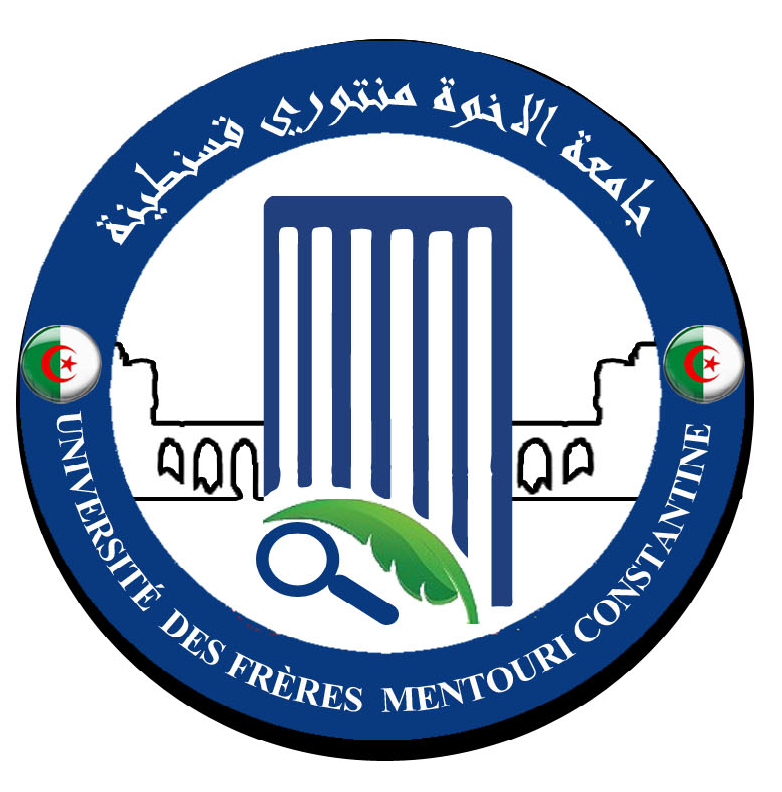 رقم: 111 /2017اجتماع مجلس التنسيق للكلية الموسع يوم الأربعاء 10 جانفي 2018 محضر رقم 18في العاشر من شهر جانفي سنة ألفين وثمانية عشر في الساعة 9h30 صباحا اجتمع مجلس التنسيق للكلية برئاسة عميد الكلية و بحضور السادة:الطاقم الإداريدهيمات العيد                    عميد الكلية فارس خلاف                    الأمين العام للكليةروابح عبد القادر               نائب العميد المكلف بالدراسات ما بعد التدرج والبحث العلمي و العلاقات الخارجيةمرايحية جمال                   نائب العميد مكلف بالبيداغوجيا و المسائل المرتبطة بالطلبة باقة مبارك                      رئيس قسم البيولوجيا و علم البيئة النباتيةفرحاتي العيد                    رئيس الميكروبيولوجيا مداسي إبراهيم                  رئيس قسم بيولوجيا الحيوانبليل إيناس                      مساعدة رئيس قسم البيولوجيا التطبيقية للبيداغوجيا نسيب يوسف                   رئيس قسم الكيمياء الحيوية و البيولوجيا الخلوية و الجزيئيةمجروبي محمد العربي         مسؤول خلية الوساطة بالكليةبوطومو سمير 		رئيس مصلحة الانخراطجدول الأعمال  استئناف العمل بعد العطلة الشتوية البيداغوجيا*- امتحانات الدورة العادية*- تأطير طلبة التخرج*- أيام المقاولتية 2018الدراسات ما بعد التدرج و البحث العلمي و العلاقات الخارجية *- أيام الدكتوراه 2018*- مشروع PRIMAخلية الوساطة البيداغوجية Cellule de Médiationاستئناف العمل قدم رؤساء الأقسام حصيلة استئناف العمل بالنسبة للموظفين سلك الأساتذة و العمال  من إداريين و تقنيين و أعوان الخدمة بعد العودة من العطلة الشتوية يوم 07 جانفي 2018 ، و عليه طلب من الأمين العام بمتابعة الملف و تبليغ المصالح المركزية بذلك البيداغوجيا *- امتحانات الدورة العادية انطلقت امتحانات الدورة العادية للسداسي الأول من الموسم الجامعي 2017/2018 ، في ظروف جيدة للغاية ، نوه رؤساء الأقسام بالسير الحسن التي جرت فيها الامتحانات من خلال التنظيم المحكم و ضبط توزيع الطلبة على المقرات البيداغوجية من مدرجات و أقسام و كذا الأساتذة المكلفين بالمراقبات، طلب من رؤساء الأقسام إبلاغ مصلحة البيداغوجيا للكلية بكل طارئ قد يعيق العملية و إخطار الأساتذة المتغيبين عن المراقبات باستفسارات تقيد على مستوى الأمين العام للكلية لاتخاذ الإجراءات اللازمة ، كلف نائب العميد للبيداغوجيا و المسائل المرتبطة بالطلبة بالسهر و متابعة العملية *-  تأطير طلبة التخرج طلب من رؤساء الأقسام و بالتنسيق مع مسئولي فروع التكوين في مرحلتي الليسانس و الماستر و كذا مسؤول المخابر للكلية تقديم حصيلة المواضيع البحثية لتأطير طلبة التخرج دفعة جوان 2018 ليتسنى للمصالح البيداغوجية للكلية من توزيع المخابر البيداغوجية و توفير الظروف المناسبة لإجراء التربصات  ذكر كل من عميد الكلية و مسؤول المخابر  ان تهيئة و ترميم المخبر رقم 14 سارية و في تقدم ملحوظ ، وعليه سوف تجرى به النشاطات البيداغوجية للسداسي الثاني و يمكن  لطلبة التخرج من الاستفادة منه لإجراء التربصات المتعلقة برسائلهم *- أيام المقاولتية 2018	ذكر عميد الكلية رؤساء الأقسام بأيام المقاولتية 2018 و عليه يجب التنسيق مع الأساتذة المكلفين بالمقاولتية كل من الأستاذة  موري فوزية و الأستاذ عبد المجيد هامل للتحضير الجيد لهذه التظاهرة البيداغوجية لما لها من أثر ايجابي على تكوين الطلبة و مساعدتهم على تحضير مشاريعهم الفردية المهنية لتسهيل إدماجهم في الحياة المهنية الدراسات ما بعد التدرج و البحث العلمي و العلاقات الخارجية ذكر كل من العميد و نائب العميد المكلف بالدراسات ما بعد التدرج و البحث العلمي و العلاقات الخارجية بما يلي:  *- أيام الدكتوراه 2018 : على رؤساء الأقسام  و بالتنسيق مع لجان التكوين في الدكتوراه الإسراع في تقديم حصيلة التحضيرات و تسطير برنامج لأجراء تظاهرة أيام الدكتوراه 2018 *- مشروع PRIMA  : في إطار التحضير لهذا المشروع طلب من الأساتذة الذين لديهم نشاطات تندرج في هذا الاطار ما عليهم إلا بتقديم بالمواضيع المقترحة إلى اللجنة  المكونة من :- عميد الكلية- الأستاذة دلال عربات قسم الميكروبيولوجيا- الأستاذة بليل إيناس و الأستاذة مصباح  قسم البيولوجيا التطبيقية- الأستاذ كلو كمال و الأستاذ بازري  كمال الدين قسم البيولوجيا و علم البيئة النباتية خلية الوساطة البيداغوجية Cellule de Médiation سجل مسؤول خلية الوساطة البيداغوجية  ارتياح لدى مجموع الطلبة بعد الإجابة عن انشغالات الطلبة التي رفعت إلى اللجنة في عدة لقاءات و المدونة في محاضر الاجتماعات التي انعقدت و ذلك بعد   الرد عليها  من طرف الإدارة و  الطاقم البيداغوجي ، و في هذا الإطار ثمن عميد الكلية المجهودات المبذولة من طرف الجميع و يشجع مثل هذه النشاطات لدعم البيداغوجيا و تقديم المساعدات و إيجاد الحلول المناسبة من خلال الإعلام و التحسيس و الاستجابة للانشغالات البناءة التي تفيد الطالب في مساره التكويني  أغلق المحضر على الساعة 12 h و رفعت الجلسةقسنطينة يوم 10جانفي 2018             عميد الكليةنسخة إلى السادة:- رئيس الجامعة- الأمين العام للجامعة - نائب رئيس الجامعة المكلف بالتكوين العالي في الطورين الأول و الثاني و التكوين المتواصل و الشهادات و كذا التكوين العالي في التدرج- نائبة رئيس الجامعة المكلفة بالعلاقات الخارجية و التعاون و التنشيط و التظاهرات العلمية- نائب رئيس الجامعة المكلف بالتكوين العالي في الطور الثالث و التأهيل الجامعي  و البحث العلمي  و التكوين العالي فيما بعد التدرج - نواب  عميد الكلية  و الأمين العام للكلية و رئيس المجلس العلمي للكلية- مسئول فريق ميدان التكوين - رؤساء الأقسام و مسئول الجذع المشترك لعلوم الطبيعة و الحياة- الأرشيف